KRINSMEISTERSKAP I SPRANG I 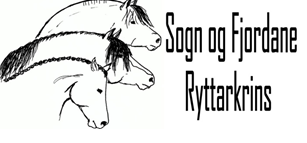 SOGN OG FJORDANE RYTTARKRINSGJENNOMFØRING AV MEISTERSKAPSSTEMNET
Meisterskapen skal arrangerast etter KR med dei tillegg som fram går av desse Statuttar. Generelt gjelder bestemmelsane i KR I Kap 5 Meisterskap, aldersgrense KR I § 122.KM er open for ryttarar frå klubbar som er tilslutta Sogn og Fjordane Ryttarkrins, på hestar med norsk hesteregistrering.KM omfattar individuelle meisterskap og meisterskap for klubblag. I alle meisterskap må det vera minst 3 startande. I meisterskap for lag må det være minst 3 startande lag, frå minst 2 klubber.Meisterskapet kan være innlagt i anna stemne.INDIVIDUELLE MEISTERSKAP 
Det kan arrangerast følgande individuelle meisterskap:KM Ponni		Open for ponni		LC Ponni KM Junior		Open for ponni og junior	80 cmKM Senior		Åpen for alle		 	90 cmKM Ponni arrangerast med separat meisterskap for kat. 1 og kat. 2 dersom det er fleire enn 5 meldte i kvar kategori. Individuelt meisterskap går over to avdelingar, der 1. avdeling er open for deltakarar som ikkje deltar i meisterskapen, mens andre 2. avdeling er lukka for kun deltakarar i meisterskapen.LAGMEISTERSKAP
KM Lag	er åpent for alle ryttere.	70/80/90 cmKM for Lag blir arrangert fyrste dag i meisterskapen. Lag-KM er opne for klubblag beståande av ryttarar frå same klubb. Kvart lag består av 2-3 ekvipasjar, der dei to beste resultata er tellande. Kvar ryttar kan berre starte éin hest, og kvar hest kan berre startes ein gang. Kvar klubb kan starte fleire lag. Representantar frå same lag kan ikkje ha tellande lag-resultat i same klasse.KLASSANE			[1. avdeling]		[2. avdeling]KM-S-P Ponni		LC Ponni		LC Ponni	KM-S-J Junior		0,80 m			0,80 m		KM-S-S Senior		0,90 m	 		0,90 mKM-S-L Lag		0,70 m, 0,80 m, 0,90 mBANEFORHOLD
Meisterskapet bør gå på minimum 20x60m bane.BEDØMMING1. avdeling bedømmes med bedømming 280 – Feil og stil for junior og ponni. For seniorbedømmes 1.avdeling etter 274.1.5.3, der kun 1. fase er tellande i KM. Kun feilpoengene fra 1. avdeling er tellande i meisterskapene og tas med vidare til 2. avdeling.Bedømmingen i 2. avd. er 273.3.3. der andre omgang er over redusert antall hinder. Alleekvipasjar som gjennomfører fyrste omgang i finalen er startberettiget til andre omgang.Gjennomført er dei som ikkje er eliminert, utelukka eller har trukket seg.STARTREKKEFØLGENI 2.avdeling startar rytterane i omvendt resultatrekkefølge etter foregående avdeling,slik at ryttar med best samla resultat startar sist. Ryttarar med poenglikhet startar i sammerekkefølge som i foregående avdeling.Dersom ein ryttar startar med fleire hestar i 1. avdeling, må han starte fyrst med den som deltek i KM.For ponni startar ryttarane innan kvar kategori samla, slik at kat. III startar fyrst, og kat. Istartar sist.RESULTATBEREGNINGResultatberekninga for ponni/junior reknast ut i fra samla antall feilpoeng og samanlagt stilpoeng.Resultatberekninga for senior reknast ut fra samla antall feilpoeng i grunnomgangen i 1.avd. og begge omgangane i 2.avd. Ved poenglikhet etter dei tre omgangane, avgjøres plasseringa om medaljane utifra tid i 2. omgang i 2. avdeling. Er tid og feilpoeng like, likeplasserast ekvipasjane.KVALIFISERINGKvalifikasjonskravet skal være oppfylt i løpet av dei to siste kalenderåra og seinast før start i 1. avdeling av meisterskapsklassen. Ekvipasjen skal ha gjennomført høgaste klasse meisterskapet går i, minst éin gang med godkjent resultat.TEKNISK PERSONELL.Banebygger skal være autorisert min SBB-I, og overdommer skal være autorisert min SD-I.Chief steward og dommer iflg. KR-I.PREMIERINGI kvart meisterskap deles det ut medaljar (gull, sølv og bronse) og sløyfer frå ryttarkrinsen. Det deles i tillegg ut vinnerdekken i den individuelle konkurransen. Dekken blir bestilt etter strl og overlevert på terminlistemøtet.Resterande gavepremier holdes av arrangør.Godkjent Sogn og Fjordane Ryttarkrins2021